Crna Gora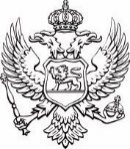 Ministarstvo poljoprivrede,šumarstva i vodoprivredeSpisak javnih funkcionera i liste obračuna njihovih zarada i drugih primanja i naknada u vezi sa vršenjem javne funkcije	Septembar 2022. godine	R.b.Ime i prezimeZvanjeIznos zarade za SeptembarIznos zarade za SeptembarBrutoNetoBojović VladislavV.D.Generalni direktor1.575,431.217,93Cimbaljević MiroslavGeneralni direktor1.554,431.203,34Rakočević AndrijanaGeneralna direktorica1.526,421.183,87Burzanović KatarinaGeneralna direktorica1.638,451.261,72Otašević DraganGeneralni direktor1.575,431.217,93Furtula ŽeljkoGeneralni direktor1.596,441.232,52Mugoša BudimirDržavni sekretar1.942,611.473,12Igor NišavićSekretar ministarstva1.477,401.149,79Stevan GajevićDržavni sekretar1.969,461.491,77